TOIMINNAN ARVIOINTI: JATKOSUUNNITELMA JA KEHITTÄMISTEHTÄVÄT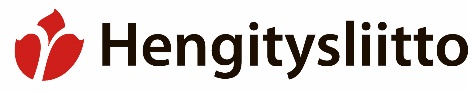   Aihealue:            ___________________________________________________ Arvioinnin ja yhteenvedon pohjalta hallitus päättää toiminnan kehittämisen kannalta tärkeät kehittämiskohteet. Yhdistys:Kirjaaja:Päiväys:Väittämä(Numero/teksti)Jatkosuunnitelma/kehittämistehtävätVastuuhenkilöAikatauluToteutettupvm./nimi